СОДЕРЖАНИЕВВЕДЕНИЕ……………………………………………………………………….	3Краткая характеристика предприятия………………………………………….	51. Анализ формирования доходов и расходов предприятия…………………..	72.Анализ прибыли и рентабельности предприятия……………………………	103.Анализ управления активами предприятия………………………………….	134.Анализ денежных потоков предприятия………………………………………	175.Анализ финансового состояния предприятия………………………………..	21Выводы и предложения..………………………………………………………...	26Список использованных источников…………………………………………..	28Приложения………………………………………………………………………	30ВВЕДЕНИЕУчебная практика – комплексное изучение хозяйственного объекта как системы, независимо от конкретных особенностей этого объекта. Практика направлена на закрепление, расширении, углубление и систематизацию знаний. Цель 2-недельной учебной практики – не только ознакомление с хозяйственным объектом, как таковым, но и приобретение навыка экономического обследования объекта, нахождение стратегии его развития. 
Основная цель практики - внедрить свои знания и умения на практическом примере, которым выступает конкретное предприятие. В ходе прохождения практики многие вопросы, не ясные из теоретического курса становятся понятными, т.к. появляется возможность самостоятельно отразить те или иные операции бухгалтерского учета.Прохождение учебной практики осуществлялось в ООО «ЛИС» с 01 сентября 2015 по 14  сентября  2015 года, по адресу: г. Пермь, Проспект Парковый д33.	Общество с ограниченной ответственностью «ЛИС» заключается в оказании услуг общественного питания, розничная торговля алкогольными напитками и организации досуга. 	Одним из важнейших условий успешного управления современным предприятием является анализ ее финансово-хозяйственной деятельности. Источником информации являются формы финансовой отчетности. В условиях рыночной экономики забота о финансах - это важный элемент деятельности любого предприятия. Для эффективного управления финансами фирмы необходимо систематически проводить финансовый анализ. Основное содержание его - комплексное системное изучение финансового состояния фирмы и факторов, влияющих на него, с целью прогнозирования уровня доходности капитала фирмы, выявления возможностей повышения эффективности ее функционирования. Способность фирмы успешно функционировать и развиваться, сохранять равновесие своих активов и пассивов в постоянно изменяющейся внутренней и внешней предпринимательской среде, постоянно поддерживать свою платежеспособность и финансовую устойчивость свидетельствует о ее устойчивом финансовом состоянии и наоборот.Перспектива развития любой организации, предприятия или учреждения в экономическом и финансовом плане обуславливается финансовой политикой, проводимой руководством организаций. Разработка стратегии и тактики экономического развития организации невозможна без анализа ее финансового состояния, сравнения экономических показателей, исследования динамики изменения этих показателей в ту или иную сторону. Были поставлены следующие задачи, для реализации их на практике: Анализ финансово-хозяйственной деятельности, дебиторской и кредиторской задолженности, состояние и проблемы предприятия, определить сущность анализа финансового состояния, его цели и задачи, провести анализ доходов и расходов учреждения.Основными информационными источниками для проведения финансового анализа в отчете по практике послужили бухгалтерский баланс и отчеты о финансовых результатах ООО «ЛИС» за 2015 – 2016 гг.Краткая характеристика предприятияОсновная деятельность ООО «ЛИС»  заключается в оказании услуг общественного питания, розничная торговля алкогольными напитками и организации досуга. Следует отметить, что предприятие образовано в форме Общества с ограниченной ответственностью.ООО «ЛИС»  общество зарегистрировано 28 января 2011 года регистратор – Инспекция Федеральной налоговой службы по Дзержинскому району г. Перми. Имеет юридический адрес: 6014046, г.Пермь, пр. Парковый33.В соответствии с уставом основной целью деятельности Общества является осуществление коммерческой деятельности и получение прибыли.Общество имеет гражданские права и несет гражданские обязанности, необходимые для осуществления любых видов деятельности, не запрещенных федеральными законами и соответствующих основной цели создания общества -розничная торговля алкогольными напитками.В кафе ежедневно проходят завтраки, бизнес-ланчи. Проводятся корпоративные вечера, банкеты, юбилеи, свадьбы, выпускные балы для школьников и студентов. Кафе участвует во всех крупных праздниках города, обеспечивая первоклассную кухню.В ООО «ЛИС» в состав экономических служб входят: отдел бухгалтерского учета и контроля; отдел снабжения; отдел оплаты труда и заработной платы.Товарооборот ООО «ЛИС»   состоит из двух основных частей:• реализации продукции собственного производства;• продажи покупных товаров.Продукция собственного производства включает в себя пищевые продукты и полуфабрикаты, изготовленные на предприятии, т.е. различные блюда, горячие и холодные напитки, кулинарные, кондитерские, мучные изделия и т.д.Покупные товары, поступающие в готовом виде от других предприятий, дополняют, а в ряде случаев и заменяют некоторые виды продукции собственного производства. Это хлеб и некоторые кондитерские изделия, фрукты, ягоды, шоколад; алкогольные напитки, пиво, табачные изделия, спички и др.Реализация продукции собственного производства, а также покупных товаров непосредственно потребителям через обеденные залы и буфеты составляет розничный товарооборот предприятия.Процесс управления ООО «ЛИС» представляет собой совокупность взаимосвязей и действий, направленных на обеспечение оптимального соотношения рабочей силы, материальных и финансовых ресурсов.Процесс управления направлен на создание нормальных условий в сфере производства, реализации продукции собственного производства и покупных товаров, а также высокого уровня обслуживания.В функции управления входят:- технологическая и техническая подготовка производства к обслуживанию;-технико-экономическое планирование;- учет и финансовая деятельность;-техническое и продовольственное снабжение;- экономический анализ производственно-финансовой деятельности предприятия.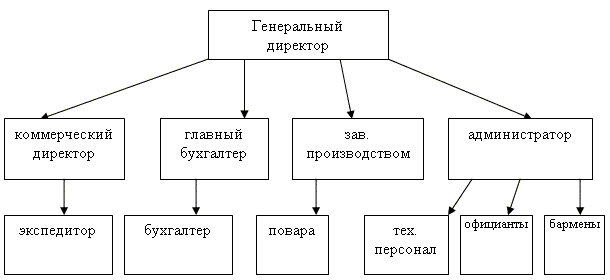 Рисунок 1. – Структура управления ООО «ЛИС»Структура кафе состоит из разных взаимосвязанных звеньев, выполняющих отдельные функции. Главным элементом данной структуры представлена администрация кафе.1. Анализ формирования доходов и расходов предприятияДоходами организации признается увеличение экономических выгод в результате поступления активов (денежных средств, иного имущества) и (или) погашения обязательств, приводящее к увеличению капитала этой организации, за исключением вкладов участников (собственников имущества).Расходами организации признается уменьшение экономических выгод в результате выбытия активов (денежных средств, иного имущества) и (или) возникновения обязательств, приводящее к уменьшению капитала этой организации, за исключением уменьшения вкладов по решению участников (собственников имущества).Анализ доходов и расходов организации проводится по данным ф. № 2 "Отчет о финансовых результатах". В ней содержится информация о всех видах доходов и расходов за отчетный и предыдущий периоды в поквартальном, полугодовом, девятимесячном и годовом разрезах. Это позволяет каждому экономическому субъекту анализировать в динамике состав и структуру доходов и расходов, их изменение, а также рассчитывать ряд коэффициентов, свидетельствующих об эффективности использования доходов и целесообразности произведенных расходов в сравнении с полученными доходами.Таблица 1- Динамика финансовых результатовВыручка в 2014 году составили 3 млн. 380 тысяч рублей что на 203 тысячи рублей больше чем годом ранее.Себестоимость проданных товаров, работ, услуг уменьшилась на 25% и составила 2 млн. 22 тысячи рублей что на 678 тысяч меньше чем в 2013 году.Валовая прибыль в 2014 году выросла на 284% и составила 1 млн. 358 тысяч рублей что на 881 тысячу рублей больше чем годом ранее.Управленческие расходы выросли на 29 тысяч рублей и составили 125 тысяч рублей в 2014 году.Прибыль от продаж в отчетном году увеличилась на 852 тысячи рублей и составила 1млн. 233 тысячи рублей.Прочие доходы увеличились в 2014 году на 45% и составили 180 тысяч рублей что на 56 тысяч рублей больше чем в 2013 году.Прочие расходы в 2014 году выросли почти в 2 раза и составили 57 тысяч рублей.Текущий налог на прибыль в 2014 году составил 55 тысяч рублей что на 7 тысяч больше годом ранееЧистая прибыль увеличилась на рекордные 300% и составила в 2014 году 1 млн. 301 тысячу рублей что на 874 тысячи рублей больше чем в 2013 году.Таблица 2 - Вертикально-горизонтальный анализ доходов и расходов организации	Доходы по обычным видам деятельности в 2014 году составили 3 млн. 380 тысяч рублей что на 203 тысячи рублей больше чем годом ранее.Прочие доходы увеличились в 2014 году на 45% и составили 180 тысяч рублей что на 56 тысяч рублей больше чем в 2013 году.Всего доходов в 2014 году было 3 млн. 560 тысяч рублей это на 259 тысяч рублей больше чем в 2013 году.Расходы по обычным видам деятельности уменьшились в 2014 году  на 678 тысяч рублей и составили 2 млн. 22 тысячи рублей.Прочие расходы в 2014 году выросли почти в 2 раза и составили 57 тысяч рублей.Всего расходов в 2014 году стало меньше на 651 тысячу рублей чем в 2013 году, и составило 2 млн. 7 тысяч рублей.2.Анализ прибыли и рентабельности предприятияПоказатели финансовых результатов характеризуют абсолютную эффективность хозяйствования предприятия. Важнейшими из них являются показатели прибыли, которая в условиях рыночной экономики составляет основу экономического развития предприятия.  Прибыль это денежное выражение основной части денежных накоплений, создаваемых предприятиями любой формы собственности.На уровне предприятия в условиях товарно-денежных отношений чистый доход принимает форму прибыли. На рынке товаров предприятия выпускают как относительно обособленные товаропроизводители. Установив цену на продукцию, они реализуют ее потребителю, получая при этом денежную выручку, что нее означает получение прибыли. Для выявления прибыли необходимо сопоставить выручку с затратами на производство и реализацию, которые принимают форму себестоимости продукции. Когда выручка превышает себестоимость, предприятие получает прибыль. Предприниматель всегда ставит своей целью прибыль, но не всегда ее получает. Если выручка равна себестоимости, то удалось лишь возместить затраты на производство и реализацию продукции. При реализации без убытков отсутствует и прибыль как источник производственного, научно-технического и социального развития.Цель предпринимательской деятельности - не только получение прибыли, но и обеспечение высокой рентабельности хозяйственной деятельности. В отличие от абсолютного показателя прибыли, рентабельность - относительный показатель и показывает степень доходности предприятия. Рентабельность отражает уровень прибыльности относительно определенной базы. Предприятие рентабельно, если суммы выручки от реализации продукции достаточно не только для покрытия затрат на производство и реализацию, но и для образования прибыли.Показатели рентабельности измеряют доходность предприятия с различных позиций и группируются в соответствии с интересами участников экономического процесса. Они являются важными характеристиками факторной среды формирования прибыли и дохода предприятия. По этой причине они служат обязательными элементами сравнительного анализа и оценки финансового состояния предприятия. При анализе производства показатели рентабельности используются как инструмент инвестиционной политики и ценообразования.Таблица 3 – Данные для факторного анализа прибыли от продажВыручка в 2014 году увеличилась на 203 тысячи рублей и составила 3 млн. 380 тысяч рублей.Себестоимость проданных товаров, работ, услуг уменьшилась на 25% и составила 2 млн. 22 тысячи рублей что на 678 тысяч меньше чем в 2013 году.Валовая прибыль в 2014 году выросла на 284% и составила 1 млн. 358 тысяч рублей что на 881 тысячу рублей больше чем годом ранее.Управленческие расходы выросли на 29 тысяч рублей и составили 125 тысяч рублей в 2014 году.Итоговая прибыль предприятия в 2014 году выросла на 323% и составила 1 млн. 233 тысячи рублей, что на 852 тысячи рублей больше 2013 года. Таблица 4 – Показатели, характеризующие прибыльность (рентабельность)	Рентабельность активов предприятия выросло на 19 % и составило в 2014 году 73 %.	Рентабельность собственного капитала в 2014 году составила 78.6 % что на 21.8 больше чем годом ранее.Рентабельность реализации выросла в 3 раза с 12% в 2013 году до 36.5% в 2014 году.Рентабельность текущих затрат в 2014 году составила 61% что на 47% больше чем в 2013 году.3.Анализ управления активами предприятияАктивы  – объект собственности, принадлежащий физическому или юридическому лицу и имеющий денежную оценку.По форме проявления активы подразделяются на:-Материальные – имеющие вещественную форму (объекты недвижимости, основные средства, запасы и пр.).-Нематериальные – не имеющие вещественной формы объекты интеллектуальной собственности (патенты, товарные знаки, торговые марки и пр.).-Финансовые – различные финансовые инструменты (денежные средства, ценные бумаги, дебиторская задолженность, краткосрочные и долгосрочные финансовые вложения и пр.). По характеру участия в хозяйственном процессе и скорости оборота:·   Оборотные (текущие) активы – характеризуют имущественные ценности организации, обслуживающие текущую деятельность организации и полностью потребляемые в процессе одного производственного цикла. К ним относят активы всех видов, со сроком использования до 1 года (производственные запасы, запасы МБП, запасы готовой продукции, дебиторскую задолженность, денежные средства, краткосрочные финансовые вложения).·   Внеоборотные активы – характеризуют имущественные ценности организации, многократно участвующие в хозяйственной деятельности организации. К ним относят активы всех видов, со сроком использования более 1 года (основные средства, нематериальные активы, долгосрочные финансовые вложения).Цель управления активами – капитализация совокупной стоимости активов, т.е. осуществление приращения рыночной стоимости имущественного комплекса организации, связанной  с капиталообразованием (накоплением капитала).Задачи управления активами весьма разнообразны и различаются как по степени сложности, так и по важности конкретной задачи в конкретный момент функционирования организации. В контексте данной учебной темы мы остановимся на процедурах решения только некоторых из них в рамках принятой классификации активов на оборотные и внеоборотные.Поскольку активы организаций (юридических лиц), как было отмечено, различаются не только по характеру участия в хозяйственном процессе и соответственно по скорости оборота, но и по форме проявления, следует отметить следующее. Приоритет той или иной формы проявления активов всецело связан с отраслевой спецификой организации и, соответственно, с той ролью, которую играет организация в системе всеобщего разделения труда.В этой связи совершенно очевидно, что в организациях финансового сектора (кредитные организации, финансовые компании, страховые компании и др.) первостепенную роль в процессе функционирования организации играют финансовые активы. Наоборот, в организациях, функционирующих в сфере культуры (творческие союзы, издательства, компании звукозаписи, киностудии и др.) на первый (особый) план выходят нематериальные активы (авторские права и пр.), хотя материальные активы являются основой, обеспечивающей сам процесс жизнедеятельности этих организаций. В организациях, функционирующих в сфере материального производства (предприятия, машиностроительные заводы, энергетические компании, добывающие компании и др.) первостепенную роль играют материальные активы, а финансовые активы обеспечивают процесс производства продукции, являясь начальной и конечной формой движения производительного (промышленного) капитала.Таблица 5 – Состав и структура оборотных средств	Запасы в 2014 году у предприятия уменьшились на 35 тысяч рублей и составили 237 тысяч рублей.	Дебиторская задолженность увеличилась на 100 тысяч рублей и составила в 2014 году 249 тысяч рублей.	Денежные средства и денежные эквиваленты значительно выросли в 2014 году на 967 тысяч рублей и составили 1 млн. 189 тысяч рублей.	Итоговые оборотные активы в 2014 году у предприятия выросли на 1 млн рублей и составили 1 млн. 675 тысяч рублей.Таблица 6 – Источники формирования оборотных средствВывод: объем оборотных средств вырос на 161% и составил в 2014 году 1 млн 675 тыс.руб.	В структуре источников оборотных средств произошли изменения, в 2014 году предприятие стало на 55% финансироваться за счет привлеченных средств. Уменьшилась доля финансирования за счет собственных средств с 81%  до 45% .Таблица 7 – Анализ оборачиваемости оборотных средств	Вывод: Как мы видим из таблицы 7 среднегодовой остаток оборотных средств в 2014 году составил 1158 тыс. руб. что на 375 тыс. руб. больше чем годом ранее когда показатель был всего 782 тыс. руб.  Коэффициент закрепления за анализируемый период увеличился более чем в 2 раза и составил 2014 году 0,5 это на 0.3 больше чем в 2013.Коэффициент оборачиваемости уменьшился более чем в 2 раза на 2.93 и стал составлять в 2014 году  2.02, что привело к увеличению периода оборота  на 106 дней, и составило в 2014 году 178 дней, в то время как в 2013 году период оборота составлял только 73 дня.4.Анализ денежных потоков предприятияЦель анализа денежных потоков - это, прежде всего, анализ финансовой устойчивости и доходности предприятия. Его исходным моментом является расчет денежных потоков, прежде всего, от операционной (текущей) деятельности.Денежный поток характеризует степень самофинансирования предприятия, его финансовую силу, финансовый потенциал, доходность.Финансовое благополучие предприятия во многом зависит от притока денежных средств, обеспечивающих покрытие его обязательств. Отсутствие минимально-необходимого запаса денежных средств может указывать на финансовые затруднения. Избыток денежных средств может быть знаком того, что предприятие терпит убытки.Причем причина этих убытков может быть связана как с инфляцией и обесценением денег, так и с упущенной возможностью их выгодного размещения и получения дополнительного дохода. В любом случае именно анализ денежных потоков позволит установить реальное финансовое состояние на предприятии.Анализ денежных потоков является одним из ключевых моментов в анализе финансового состояния предприятия, поскольку при этом удается выяснить, смогло ли предприятие организовать управление денежными потоками так, чтобы в любой момент в распоряжении фирмы было достаточное количество наличных денежных средств.Анализ денежных потоков удобно проводить при помощи отчета о движении денежных средств. Согласно международному стандарту IAS7 этот отчет формируется не по источникам и направлениям использования средств, а по сферам деятельности предприятия - операционной (текущей), инвестиционной и финансовой. Он является основным источником информации для анализа денежных потоков.Таблица 8 - Анализ оборачиваемости дебиторской задолженности предприятия	Средний размер дебиторской задолженности увеличился на 85 тыс.руб и составил в 2014 году 198 тыс.руб.	Период оборота в днях в 2014 году увеличился на 9.8 и составил 26.5 дней.	Коэффициент оборачиваемости дебиторской задолженности  в 2014 году стал составлять 13.5 что на 8 меньше чем в 2013 году.Таблица 9- Анализ оборачиваемости кредиторской задолженности предприятияСредний размер кредиторской задолженности в 2014 году увеличился на 38 тыс.руб. и составляет 76.5 тыс рублей.Оборотные активы выросли на 1 млн. руб. в 2014 году и составили 1 млн. 675 тыс.руб. что почти в 3 раза больше чем годом ранее.Период оборота в днях увеличился до 20 в 2014 году что на 15.6 больше чем в 2013.Коэффициент оборачиваемости кредиторской задолженности значительно уменьшился в 2014 году и стал составлять лишь 18, что на 64 меньше чем в 2013 году.Таблица 10 - Сравнительный анализ оборачиваемости дебиторской и кредиторской задолженностей	Остатки на начало периода и на конец периода дебиторской задолженности выше чем кредиторской и составляют соответсвенно 113 и 130 тыс.руб. Средние остатки так же дебиторские выше чем кредиторские на 121 тысячу рублей.	Период оборота дебиторской задолженности больше кредиторской на 6.5 дней и составляет 26.5 дней, так как оборачиваемость дебиторской составляет 13.5 в то время как кредиторской задолженности 18.	Таблица 11- Анализ оборачиваемости материально-производственных запасов (МПЗ)	Среднегодовые МПЗ практически не изменились в 2014 году и составили 254.5 тысячи рублей что всего лишь на 500 рублей выше чем в 2013 году.	Коэффициент оборачиваемости МПЗ немного вырос на 6% и состави в 2014 году 13.3 что привело к сокращению периода оборота МПЗ дней на 1.8 и составило в 2014 году 27 дней.Таблица 12 - Анализ оборачиваемости денежных средств	Денежные средства в 2014 году увеличились на 967 тыс.руб и составили 1 млн. 189 тысяч рублей.	Период оборота денежных средств увеличился на 100 дней и стал составлять в 2014 году 126 дней.	Коэффициент оборачиваемости денежных средств уменьшился аж на 11.5 и стал составлять в 2014 году всего лишь 2.845.Анализ финансового состояния предприятияНа современном этапе развития экономики вопрос анализа финансового состояния предприятия является очень актуальным. От финансового состояния предприятия зависит во многом успех его деятельности. Поэтому анализу финансового состояния предприятия уделяется много внимания.Финансовое состояние предприятия – это обеспеченность или необеспеченность предприятия денежными средствами для обеспечения его хозяйственной деятельности. Или иначе финансовое состояние предприятия – это совокупность показателей, отражающих его способность погасить свои долговые обязательства.Основная цель анализа финансового состояния - получение ключевых информативных показателей, дающих объективную картину финансового положения организации, рентабельности продукции и капитала. В ходе анализа объективно оцениваются: • платежеспособность; • ликвидность; • финансовая устойчивость; • деловая и инвестиционная активность; • инвестиционная привлекательность; • эффективность деятельности организации.При этом клиента может интересовать не только его текущее финансовое состояние, но и его ближайшие или отдаленные перспективы. Иногда сам руководитель хочет понять, верна ли выбранная им политика.Кроме того, руководству организации, учредителям, собственникам и акционерам нужна полная и обстоятельная информация о финансовом положении организации, рентабельности её продукции и капитала.Работа по анализу финансового состояния позволяет выявить сильные и слабые стороны компании, выбрать правильный путь к наилучшему ее развитию и добиться значительного роста доходов. В результате компания сможет понять правильность выбранных методов ведения финансовой политики и скорректировать их, если это требуется. Источником необходимой информации служит финансовая (бухгалтерская) отчетность.Таблица 13- Оценка финансового состояния предприятияПо итогам 2014 года предприятие показало следующие результаты:Собственный капитал и резервы увеличились на 903 тысячи рублей и в 2014 году составили 1млн. 654 тыс. руб.Долгосрочные обязательства как и годом ранее так же отсутствуют.Внеоборотные активы уменьшились на 46 тысяч рублей и составили в 2014 году 98 тыс. руб.Фактическое наличие собственных средств увеличилось на 949 тыс.руб. и составило в 2014 году 1 млн. 556 тыс.руб.Производственные запасы и затраты в 2014 году сократились на 35 тыс. руб и составили 237тыс. руб.Процент обеспечения производственных запасов и собственных источников увеличился на 433% и вырос до значения в  656%.Финансовый результат увеличился на 881 тыс.руб. и составил в 2014 году 1 млн. 356 тыс.руб.Уровень рентабельности в 2014 году увеличился на 46 % и составил 63%Таблица 14 - Анализ трехкомпонентного показателя финансового состояния предприятияВывод: Фактическое наличие собственных средств увеличилось на 949 тыс.руб. и составило в 2014 году 1 млн. 556 тыс.рубДанное предприятие относится к типу абсолютной  финансовой устойчивости, так как не имеется ни краткосрочных ни долгосрочных обязательств, а имеются излишки во всех источниках финансирования которые  составляют в 2014 году 1 млн. 319 тысяч рублей, что на 984 тысячи больше чем годом ранее в 2013.Таблица 15 - Коэффициенты ликвидностиЗа анализируемый отчетный период коэффициент текущей ликвидности увеличился на 3,46 и составил 9,99 по сравнению с предыдущим 2013 годом но он всё же гораздо выше нормы.Коэффициент срочной ликвидности в 2014 году вырос на 1,23 и составил 12,08. Однако это не соответствует нормативу который превышен в 12 раз, показывает что предприятие сможет покрыть целых 1208% краткосрочных обязательств за счет денежных средств и поступлений по расчетам.В 2014 значение коэффициента абсолютной ликвидности оказался 14,07 что опять гораздо выше рекомендуемого хоть и уменьшился на 4,78 по сравнению с 2013 годом. Это говорит о том, что предприятие в полной мере обеспечено средствами для своевременного погашения наиболее срочных обязательств за счет наиболее ликвидных активов. Таблица 16 - Коэффициент финансовой устойчивости	Коэффициент автономии в 2014 году уменьшился на 0.02 и стал составлять 0.93 что всё же выше нормы в 0.4.	Коэффициент финансовой зависимости в 2014 году так же практически не изменился по сравнению с 2013 годом и составляет 1.07.	Коэффициент финансовой устойчивости  уменьшился на 0.02 и стал составлять 0.93 что всё же выше нормы в 0.8.	Коэффициент маневренности вырос на 0,14 и в 2014 году он составил 0.94	Коэффициент мобильности в 2014 году увеличился в  раза и составил 0.71	Коэффициент обеспеченности собственными источниками финансирования практически не претерпел изменений и составил 0.93 что выше нормы которая определена на уровнеВыводы и предложения В отчетном году по сравнению с базисным  мы наблюдаем улучшение показателей на предприятии. Стоит выделить что данное предприятие относится к типу абсолютной  финансовой устойчивости, так как не имеется ни краткосрочных ни долгосрочных обязательств, а имеются излишки во всех источниках финансирования которые  составляют в 2014 году 1 млн. 319 тысяч рублей, что на 984 тысячи больше чем годом ранее в 2013.Выделим основные значимые показатели:Себестоимость проданных товаров, работ, услуг уменьшилась на 25% и составила 2 млн. 22 тысячи рублей что на 678 тысяч меньше чем в 2013 году.Валовая прибыль в 2014 году выросла на 284% и составила 1 млн. 358 тысяч рублей что на 881 тысячу рублей больше чем годом ранее.Чистая прибыль увеличилась на рекордные 300% и составила в 2014 году 1 млн. 301 тысячу рублей что на 874 тысячи рублей больше чем в 2013 годуВсего расходов в 2014 году стало меньше на 651 тысячу рублей чем в 2013 году, и составило 2 млн. 7 тысяч рублей.Рентабельность реализации выросла в 3 раза с 12% в 2013 году до 36.5% в 2014 году.Рентабельность текущих затрат в 2014 году составила 61% что на 47% больше чем в 2013 году.Денежные средства и денежные эквиваленты значительно выросли в 2014 году на 967 тысяч рублей и составили 1 млн. 189 тысяч рублей.объем оборотных средств вырос на 161% и составил в 2014 году 1 млн 675 тыс.руб.За анализируемый отчетный период коэффициент текущей ликвидности увеличился на 3,46 и составил 9,99 по сравнению с предыдущим 2013 годом, но он всё же гораздо выше нормы.Для совершенствования работы ООО «ЛИС» предлагаю ввести следующие мероприятия:1) Совершенствование квалификации обслуживающего персонала за счет проведения семинаров, тренингов, обучающих программ, курсов повышения квалификации для повышения уровня сервиса.2) Размещение рекламы с целью привлечения целевой аудитории.На данном этапе работы политика ООО «ЛИС» не предполагает размещения рекламы на платной основе. Сейчас по городу размещены баннеры (наружная реклама) - сотрудничество по бартеру. И в ближайшее время появится реклама в журнале «Малина» - также сотрудничество по бартеру. Разместить рекламу на радио, дабы охватить как можно больший процент целевой аудитории. В условиях финансового кризиса рекламные компании предлагают различные антикризисные программы, среди которых можно выбрать наиболее выгодный для данного заведения вариант.3) Создать клиентскую базу ООО «ЛИС»  для совершенствования обслуживания постоянных гостей, а именно знания их предпочтений, особенностей заказа, любимых блюд.4) Повышение информативности web-сайта для более конкретной и полной осведомлённости потенциального гостя. Также я предлагаю, организовать возможность заказа продукции по интернету через web-сайт.6) Следует внести новые позиции в меню, особенно это касается горячих блюд, так же для завлечения клиентов создавать различные спец предложения.7) Создание ещё более тематической и уютной атмосферы заведения путём приобретения дополнительных аксессуаров, тематического инвентаря, посуды; а также возможно создание атмосферы с помощью покрытия столов скатертями чтобы создать домашний уют, так же обновить дизайн интерьера, поменяв цветовую гамму стен и пола.С помощью предложенных мероприятий ООО  «ЛИС»  сможет привлечь еще больше клиентов, следовательно, увеличить выручку  и в дальнейшем  расширить свою деятельность в г. Перми.Список использованных источниковАртеиенко В.Г., Беллендир М.В. Финансовый анализ. - М.: Инфра-М, 2012. – 470 с.Балабанов И.Т. Основы финансового менеджмента. Как управлять капиталом? – М.: ФиС, 2012 – 198 с.Балабанов И.Т. Основы финансового менеджмента. Как управлять капиталом? – М.: ФиС, 2010 – 198 с.Бригхем Ю., Гапенски. Финансовый менеджмент: Полный курс: В 2-х т. / Пер. с англ.под ред. В.В. Ковалева. СПб.: Экономическая школа, 1998 – 456 с.Ермолович Л. Л. Анализ хозяйственной деятельности предприятия. – Мн.: ООО "Анализ хозяйственной деятельности предприятия", 2012. – 576 с.Ефимова О.В. Как анализировать финансовое положение предприятия. – М.: "Интел-Синтез", 2011 – 186 с.Ковалев, В.В. Финансовый анализ: управление капиталом, выбор инвестиций, анализ отчетности; М.: Финансы и статистика; Издание 2-е, перераб. и доп. - Москва, 2012. - 512 c.Крейнина М.Н. Финансовый менеджмент/ Учебное пособие. – М.: Издательство "Дело и Сервис", 2010 – 356 с.Лытнев О. Основы финансового менеджмента. Курс лекций. - М.: Инфра-М, 2012. – 239 с.Розанова Н.М. Экономический анализ фирмы и рынка: учебник для студентов вузов, обучающихся по экономическим специальностям / Н.М. Розанова, И.В. Зороастрова. – М.: ЮНИТА-ДАНА, 2012. – 279 с.Селезнева Н.Н. Анализ финансовой отчетности организации: учеб. пособие для студентов вузов по специальности «Бухгалтерский учет, анализ и аудит», слушателей курсов по подготовке и переподготовке бухгалтеров и аудиторов / Н.Н. Селезнева, А.Ф. Ионова. – 3-е изд., перераб. и доп. – М.: ЮНИТА-ДАНА, 2012. – 583 с. Смирнов Э.А. Основы теории организации: учебное пособие / Э.А.  Смирнов. М.: Аудит, ЮНИТИ, 2013. Смирнов Э.А. Теория организации: учебное пособие / Э.А. Смирнов. М.: Инфра-М, 2012. Теория организации: антология/ Сост. В.Л. Семиков. М.: Академический проект: Гаудеамус, 2013. Теория организации: учебник / Под ред. В.Г. Алиева. М.: Луч, 2010 Туровец О.Г. Теория организации: учебное пособие / О.Г.Туровец, В.Н. Родионова. М.: Инфра-М, 2013. Фридман А.М. Финансы организации (предприятия): Учебник / А.М. Фридман. – 2-е изд. – М.: Издательско-торговая корпорация «Дашко и Ко», 2013. – 488 с. Черняк В.З. Финансовый анализ. - М.: Приор, 2011. – 409 с. Чечевицына Л.Н., Чуев И.Н. Анализ финансово – хозяйственной деятельности. - М.: Инфра-М, 2012. – 337 с.Шеметов П.В. Теория организации: курс лекций / П.В. Шеметов, С.В. Петухова М.: Омега-Л, 2011.Шеремет А.Д. Финансы предприятия. - М.: Приор, 2010. – 509 с.Шеремет А.Д., Негашев Е.В., Сайфулин Р.С. Методика финансового анализа. - М.: Инфра-М, 2011. – 438 с. Экономический анализ / Под ред. Л.Т. Гиляровской. - М.: Новое знание, 2010. – 567 с.ПРИЛОЖЕНИЯПоказателиНа 31.12.2013 г.На 31.12.2013 г.На 31.12.2014 г.На 31.12.2014 г.Изменения (+,-)Изменения (+,-)Показателисумма, тыс.рубуд.вес, %сумма, тыс.рубуд.вес, %тыс.руб.темп роста,%1. Выручка (нетто) от продаж31771003380100203106,42. Себестоимость проданных товаров, работ, услуг270085202259,8-67874,93. Валовая прибыль47715135840,2881284,74. Коммерческие расходы------5. Управленческие расходы9631253,7291306. Прибыль (убыток) от продаж38112123336,5852323,67. Прочие доходы (проценты к получению, доходы от участия в других организациях, прочие доходы)1243,91805,356145,18. Прочие расходы (проценты к уплате, прочие расходы)300,9571,7271909. Прибыль (убыток) до налогообложения47515135640,1881285,510. Отложенные налоговые активы------11. Отложенные налоговые обязательства------12. Текущий налог на прибыль481,5551,67114,513. Чистая прибыль (убыток) отчетного периода42713,5130138,5874304,7ПоказателиНа 31.12.2013 г.На 31.12.2013 г.На 31.12.2014 г.На 31.12.2014 г.Изменения (+,-)Изменения (+,-)Показателисумма, тыс.рубуд.вес, %сумма, тыс.рубуд.вес, %тыс.руб.темп роста,%1. Доходы по обычным видам деятельности317796,2338094,9203106,42. Прочие доходы1243,81805,156145,13. Всего доходов33011003560100259107,84. Расходы по обычным видам деятельности270098,9202297,2-67874,95. Прочие расходы (проценты к уплате, прочие расходы)301,1572,8271906. Всего расходов2730100207910065176,1ПоказателиНа 31.12.2013 г.На 31.12.2014 г.Изменения (+,-)Изменения (+,-)Показателисумма, тыс.рубсумма, тыс.рубтыс.руб.темп роста,%1. Выручка (нетто) от продаж31773380203106,42. Себестоимость проданных товаров, работ, услуг27002022-67874,93. Валовая прибыль4771358881284,74. Коммерческие расходы----5. Управленческие расходы96125291306. Прибыль (убыток от продаж)3811233852323,6ПоказателиАлгоритм расчетаНа 31.12.2013 г.На 31.12.2014 г.Изменения (+,-)1. Рентабельность активов (имущества)2400/1600*100%54.473.4192. Рентабельность собственного капитала2400/1300*100%56.878.621.83. Рентабельность реализации (продаж)2200/2110*100%1236.524.54. Рентабельность текущих затрат (продукции)2200/2120*100%146147ПоказателиНа 31.12.2013 г.На 31.12.2014 г.Изменения (+,-)Показателисумма, тыс.рубсумма, тыс.рубИзменения (+,-)1. Запасы272237-352. НДС---3. Дебиторская задолженность1472491024. Финансовые вложения (за исключением денежных эквивалентов)---5. Денежные средства и денежные эквиваленты22211899676. Прочие оборотные активы---Итоги оборотных активов64116751034ПоказателиАлгоритм расчётаНа 31.12.2013 г.На 31.12.2013 г.На 31.12.2014 г.На 31.12.2014 г.Изменения, (+,-)Изменения, (+,-)ПоказателиАлгоритм расчётатыс. рубуд. вес, %тыс. рубуд. вес, %тыс. рубуд. вес, %1.Оборотные активы1200641167510342612.источники формирования оборотных активов2А+2Б+2В178100217100391222А.Собственные1300+1400+1530+1540-1100144819845-46682Б. Заёмные1510------2В. Привлечённые152034191195585350ПоказателиАлгоритм расчёта2013 г.2014 г.Изменение (+,-)1. Выручка от продажи товаров, тыс. руб2110317733802032. Среднегодовой остаток оборотных средств, тыс. руб(1200 б.г.+1200 т.г.)/2782,51158375,53. Период оборота360/коэф. оборота72,7178,2105,54. Коэффициент оборота2110/12004,952,02-2,935. Коэффициент закрепления1200/21100,20,50,36. Эффективность использования оборотных средств(Кз тек.-Кз баз.)*2110Х1014ХПоказателиАлгоритм расчёта2013 г.2014 г.Изменения (+,-)1. Выручка от продажи товаров, тыс. руб2110317733802032. Средний размер дебиторской задолженности, тыс. руб(1230 б.г.+1230 т.г.)/2113198853. Период оборота в днях360/К.об.деб.задолж.16.726.59.84. К. Оборачиваемости дебиторской задолженности2110/123021.6113.57-8.04ПоказателиАлгоритм расчёта2013 г.2014 г.Изменения (+,-)1. Себестоимость проданных товаров, продукции, работ, услуг, тыс. руб27002022-6782. Средний размер кредиторской задолженности, тыс. руб38,576,5383. Оборотные активы, тыс. руб641167510344. Период оборота в днях360/К.об.Кред.задолж.4,42015,65. К. Оборачиваемости кредиторской задолженностиполная себестоимость (2120+2210+2220)/152082,218-64,2ПоказателиДебиторская задолженностьКредиторская задолженностьРезультат сравнения1. Остатки на начало периода, тыс. руб147341132. Остатки на конец периода, тыс. руб2491191303. Средние остатки, тыс. руб19876,5121,54. Период оборота, дней26,5206,55. Оборачиваемость, в оборотах13,5718-4,436. Время задержки платежа-6,5-24,5ПоказателиНа 31.12.2013 г.На 31.12.2014 г.Изменения (+,-)Изменения (+,-)ПоказателиНа 31.12.2013 г.На 31.12.2014 г.абсолютныетемп роста, %1. Выручка от продажи товаров, тыс. руб31773380203106,42. Среднегодовые МПЗ, тыс. руб254254,50,5100,23. Период оборота МПЗ, дней28,827-1,893,84. Коэффициент оборачиваемости МПЗ, раз12,513,30,8106,4ПоказателиНа 31.12.2013 г.На 31.12.2014 г.Изменения (+,-)1. Выручка от продажи товаров, тыс. руб317733802032. Денежные средства, тыс. руб22211899673. Период оборота денежных средств, дней25,2126,8101,64. Коэффициент оборачиваемости денежных средств, раз14,32,84-11,46ПоказателиАлгоритм расчетаНа 31.12.2013 г.На 31.12.2014 г.Изменения (+,-)1. Собственный капитал и резервы, тыс. руб1300+1530+154075116549032. Долгосрочные обязательства, тыс. руб1400---3. Внеоборотные активы, тыс. руб110014498-464. Фактическое наличие собственных средств, тыс. руб(1300+1530+1540)+1400-110060715569495. Производственные запасы и затраты, тыс. руб1210+1220272237-356. Процент обеспечения производственных запасов собственными источниками, %1300+1400-1100 (1210+1220)             *100%223,16656,54433,387. Финансовый результат, тыс. руб230047513568818. Уровень рентабельности, %2300/(2120+2210+2220)*100%16,9963,1646,17ПоказателиАлгоритм расчётаНа 31.12.2013 г.На 31.12.2014 г.Изменение (+,-)Изменение (+,-)ПоказателиАлгоритм расчётаНа 31.12.2013 г.На 31.12.2014 г.тыс.руб%Капитал и резервы1300+1530+15407511654903220.2Внеоборотные активы110014498-4668Фактическое наличие собственных оборотных средств"1-2"6071556949256.3Долгосрочные обязательства1400----Собственные и долгосрочные источники3+46071556949256.3Краткосрочные кредиты и займы1510----Общая сумма собственных и заёмных источников5+66071556949256.3Производственные запасы и затраты1210+1220272237-3587.1Излишек (+) недостаток (-) собственных источников"3-8"3351319984393.7Излишек (+) недостаток (-) собственных и долгосрочных источников"5-8"3351319984393.7Излишек (+) недостаток (-) всех источников для перекрытия запасов"7-8"3351319984393.7Тип финансовой устойчивостиАбсолютная финансовая устойчивостьАбсолютная финансовая устойчивостьАбсолютная финансовая устойчивостьАбсолютная финансовая устойчивостьАбсолютная финансовая устойчивостьПоказателиАлгоритм расчётаНормативНа 31.12.2013 г.На31.12.2014 г.Изменение (+,-)К. Абсолютной ликвидности(1250+1240)/15000,2-0,76.539.993.46К. Срочной ликвидности(1250+1240+1230)/15000,8-110.8512.081.23К. Текущей ликвидности1200/1500>218.8514.07-4.78ПоказателиАлгоритм расчётаНормативНа 31.12.2013 г.На 31.12.2014 г.Изменение (+,-)1. К. Автономии1300/1700>0,40.950.93-0.022.К. Финансовой зависимости1700/13001.051.070.023.К. Фин. Устойчивости(1300+1400)/1700>0,80.950.93-0.024.К. Маневренности(1300-1100)/13000.80.940.145.К. Мобильности(1240+1250)/12000.350.710.366.К. Обеспеченности собственными источниками финансирования(1300-1100)/1200>0,50.950.93-0.02